Wanta see the original Charles Daniel Lucas land patent on a map ?   Do the following:Open     www.rootsweb.com/~alfayette/  Scroll down and click on:   "Deed and Land Records"Scroll down to:   "Map of Original Landowners in SouthWest Fayette County"Click on "Introduction and Overview"Scroll down to:  "Map 9,  S.E. Corner:  Click on it:   Look in lower left corner at #33.    I've got to place that tract on a modern day topo map and we can go and stand on his land !!   It is south of current day Newtonville.Love,  Uncle Rhodes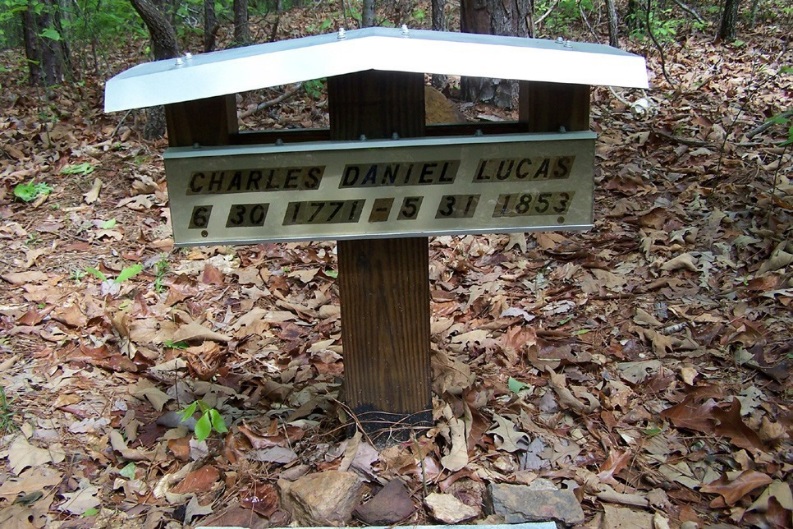 Well, I must say our DNA project has been most interesting.

Obviously my John Lucas born ca 1755 of Wayne County, NC appeared out of no where. A Lucas great aunt once told me no one knew where he came from. Out of all the families I have looked at, most leave trails from VA, etc. with wills, etc., or there is a family tradition of history of where the family came from.

Nothing about our John Lucas.

There have been a few articles about the Sampson County/Harnett/Cumberland County, NC- Lucases having come from John Lucas of Wayne. I found that theory to be lacking-no paper trail. This set of Lucases came from a Lewis Lucas born ca 1755.

While at first I dismissed the idea of a link between John Lucas and Lewis Lucas, I started to rethink the idea.

They were both born about the same time-they lived not to far apart.

Joseph Lucas brother of John Lucas had a land grant near present day Kirby's crossing of Wilson County, NC so the John/Joseph Lucas family actually settled on the edge of Johnston/Wayne. This is in contrast to the families who settled in Nash and eastern Wayne/Dobbs County, NC.

So I decided a DNA study might be worthwhile to see if there is a link between the John/Joseph Lucas family and the Lewis Lucas family.

I found a? cousin from Fayetteville, NC who agreed to do the study with me.

When the results came in from Family Tree DNA- I was astounded.

First the results of the cousin from Fayetteville match completely with a set of Lucases on file with Family Tree DNA. One is in FL and one is in WA, but they both descend from the Charles Lucas family who was in Robeson County, NC in the 1790 census of NC. Charles Lucas moved to Marlboro County, SC (near Society Hill), and his descendants on to Lexington County, SC near Columbia-some of his descendants specifically living in the area of Pelion, SC.

This means that Charles Lucas of NC and SC and Lewis Lucas of Sampson County probably came from the same family.

The Rev. Silas Emmett Lucas, Jr. was an avid genealogist. He published the genealogy of his Lucas family in a book entitled "Genealogy of the Dodson
(Dotson), Lucas, Pyles, Rochester, and Allied Familes." His book offers some insight into the ancestry of Charles Daniel Lucas but it is not for certain where Charles Daniel Lucas came from. He also descended from the Charles Daniel Lucas family.

His book has a will from a William Lucas who says in his will that
"I William Lucas was born on Peedee River, SC in what is now Chesterfield County near the spot where my father John Lucas was born 12 May 1778. My grandfather by my father's side was born in the Province of Delaware. He came to SC when young and married Alice Perkins who was born on what was called the Welsh Tract of Pennsylvania, now Delaware."

The Welsh tract of Pennsylvania was located north of Philadelphia and extended down into present day New Castle, Delaware. It was a large area populated by immigrants from Wales who upon arriving in the US were largely Baptist by faith and set up many of the first Baptist churches. Some were also Quaker.

Chesterfield County, SC is just below the NC border and is north of Florence, SC where there are many Lucases living today. This is in the general area of Society Hill.

The interesting point here is when you look at the DNA pattern of the Lewis Lucas family and the Charles Daniel Lucas family and the worldwide distribution-several things are evident:

1) It is a most unusual DNA-not like many other DNA patterns.

2) It is found in only a few parts of the world (using the Y STR demographic pattern).

3) The origin of the DNA is in northern Germany-on the Baltic Sea; north of Hamburg, Germany. The DNA then spreads to the Netherlands, and to western Europe and down along the Danube River and down into Spain, Italy, and there is a small pocket in England in the area of Kent/Suffolk.

In the USA it is found primarily in the northern Chesapeake Bay area just north of Philadelphia where the Welsh tract was. There is a small pocket in Massachusetts. There is one site in NYC. There is an additional site in western Virginia and eastern Kentucky. The number of sites this DNA is found is very few.

So what about my DNA or the John Lucas family.

The John Lucas family has 10/12 markers the same as Lewis Lucas and Charles Daniel Lucas from Family Tree DNA. Oxford University shows that the John Lucas DNA has 10/10 markers with the Lewis Lucas and Charles Daniel Lucas DNA. As a result Family Tree DNA is retesting the John Lucas DNA.

In any case, the DNA of all the above Lucases is so unique and is so close in comparison there is no doubt at all the above families are related.

Silas Emmett Lucas' genealogy and the uniqueness of the DNA pattern would show that the above Lucases were related and probably did come to NC and on to SC and GA from the Pennsylvania area.

There were other Lucas families as well in the US-a William Lucas of Surry County, VA but we have no DNA from that family.

There has been a Lucas Book written by AnnaBelle Kemp that outlines the origin of some Lucas family membership the USA.

The Kemp book deals with the genealogy of the Lucas family of:
Dallas, Texas; Prince George's County, MD; Frederick County, MD; Greene County, PA; Highland County, OH; Fayette County, PA.

Kemp relates that the first Lucas family of England was settled in Suffolk, England in the area of Cambridge and Bury St. Edmunds. The DNA patterns would confirm this.

At present we need more male Lucas cousins to supply a DNA sample.
This consists of a cotton swab being rubbed on the inside cheek for 2 minutes. The cost is $99 and the analysis is done by Family Tree DNA.

I have assumed responsibility for co ordinating the Lucas DNA study with Family Tree DNA.

There are over 700 family surnames currently having projects underway.

A good example is the Bolling family study

http://www.bolling.net/bolling/bfa_dna_participants.htm

If you will go to the above site you can see how participants are listed.
Everyone person submitting a sample is given a code number. No names are listed.

So what have learned so far?

That the Charles Lucas, and the Lewis Lucas, and the John/Joseph Lucas familles are all related and came from a common family ancestor.

There is a strong possibility there are other Lucas families of the US that are also related to the above family members.

WE ARE INTERESTED IN THE CHARLES DANIEL LUCAS FAMILY OF ALABAMA.

Contact me for more information.


Charles Lucas MD
Email: cclmd@aol.com
Original Message ----- From: Rosie Heveran To: grmr@sisna.com Sent: Saturday, February 17, 2007 6:17 PMSubject: Rainwater, Lucas, HollimanGlidie,If you wish you can send Glenda my e-mail address or forward this to her and if she wishes, can contact me.This is the connection:Charles Daniel Lucas m. Mary Hasten  or HastingsThey had 10 Children, the eldest Daughter Elizabeth Lucasm.  (1)William Rainwater (2) Cornelous HollimanWilliam and Elizabeth had three sons. Richard, John R. and ElKaney Rainwater.Elkaney m. Mary M. Burrow, their daughter Mary Matilda m.Rev James Alfred Trimm. Two of their sons were IsiahHenry (my grandfather) and Amasar.December 2005 at a Trimm Family Reunion we took up a collection to have a marker erected.It is believed that Charles Daniel Lucas was full blooded Cherokee Indian, Apparently he claimed to be Black Dutchwhich more ofter than not was to cover up the Indian Ancestry,Charles was a tailor by trade in Marlboro Co. South Carolina,in Alabama he did stock dipping and was also an agent to the indian reservations.According to the Holliman"s they came to Alabama with a couple other Holliman brothers and the Charles Daniel LucasFamily.Charles is buried in Fayette County on land that he once owned.There are three indian graves as well.Hope this clearifies Glenda's question.Hugs, RosieI found this fellow on the Rootsweb website...He has enough evidence to say
NO on the Cherokee/Black Dutch theory.


>>> <CCLMD@aol.com> 02/26/2007 12:25 PM >>>

Thanks for the information.
DNA studies show this Lucas line probably came from England.
 
See:
 
_http://www.familytreedna.com/public/Lucas/_ 
(http://www.familytreedna.com/public/Lucas/) 
 
There is no evidence that this Lucas line was either Black Dutch or
Cherokee.
 
Charles Lucas MD
No the line stops at CD sr and his wife Dorcus (Doracus - seen it spelled both ways). I will send you some of the rainwater info  and YES Elizabeth was Cornelius' second wife.I really believe that my theory is correct…why would CD, Jr. want to be buried in the Indian burial grave yard vs with his wife and other family members?  He is described as tall, dark skinned/dark hair.   No way to prove it…and the lucas family doesn't want to admit it…but I have read that "black dutch" and "black Irish" basically means that there was either black blood/or Indian blood mixed w/white…CD, jr. claimed to be black dutch…hmmmmmm…..and he chose to be buried with his Indian family… (no proof, buy got a hunch…that I'm 'right').From: Glenn Holliman [mailto:glennh815@yahoo.com] 
Sent: Tuesday, February 02, 2010 6:21 AM
To: Glenda Norris
Subject: RE: Lucas Family Source:  Genealogy of the Dodson, Lucas, Pyles, Rochester and Allied Families: S. Emmett Lucas, Jr.  Privately printed 1959, .Charles Lucas, Sr. b before 1755; d ca 1805-1810.  Wife: Dorcas, b before 1755; d ca. 1805-1819. Lived in Marlboro Co., SC, known as a tailor.Charles Daniel Lucas, son of Charles Lucas, Sr., b ; d . Wife Mary, b ; d . From S.C., went to  on hunting expedition with a Kentucky Long rifle.   Retrieved his S.C.family and moved to Tuscaloosa Co,  prior to 1830.  Deacon at  in Tuscaloosa Co in 1830 and 1840 near 's Bridge.  6 ft, 4 inches, great strength.  Daughter Mary Polly Holliman stated he killed a panther with his bare hands.  Grave opened in 1870 by grave robbers but scared off and remains re-interred.  Located on a high hill on the Mince Hughes place about 7 miles from  towards Newtonville.  Surrounded by six Indian graves.  Remnants of house chimney still standing in 1950s. Wife Mary buried in unmarked grave in  cemetery in Fayette Co.Mary (Polly) Lucas, daughter of Charles Daniel Lucas and mother of John Thomas Holliman, b  in S.C.; d .  Married Uriah Holliman.From: Howard Rector 
To: glendaanorr@bellsouth.net 
Sent: Tuesday, February 13, 2007 12:58 PM
Subject: Charles Daniel Lucas 


Hi Glenda 

Charles Daniel Lucas is my great-great grandpa.  His wife Mary is buried at Springhill Cem close to Old Union.  I have many names on the Holloman and Rainwater's.  I have Amasar Trimm in my geanology file.  Cathy Lucas Dean is my first cousin and Voncille (not Duckworth) Sizemore Lucas was my Aunt and is Cathy's mother.

If you will email your telephone #, I can explain a lot better.  We have free long distance.  Also, we live in Jasper. 

Howard and Mary Rector

Wow!  Amazing thoughts.  If no objection, I shall crouch your thesis in 'perhapses' and pass along to the rest of the family concerning Indian blood. Dorcus may have been Indian?  Cherokee perhaps?And Mary Polly Lucas Holliman's sister, Elizabeth married Cornelius Holliman, Uriah's father!  Hum....I assume this Elizabeth Lucas Rainwater's marriage to Cornelius was his second.  Is that right?Intriguing.  Have you found anything before Charles Daniels and Dorcus?Glenn

--- On Mon, 2/1/10, Glenda Norris <glendanorr@bellsouth.net> wrote:
From: Glenda Norris <glendanorr@bellsouth.net>
Subject: RE: Lucas Family
To: "'Glenn Holliman'" <glennh815@yahoo.com>
Date: Monday, February 1, 2010, 8:53 PMGlenn I know where CD is buried, when we found his grave someone had put a marker which linked him to Rainwater-Trimm families.  Mary Polly's sister Elizabeth married a Rainwater, later widowed and married Cornelius Holliman, Mary Polly's father-in-law.  I know that CD was a big man and had a temper….i think towards the end of his life he pretty much distanced himself from his family…I believe that CD's mother was Indian, her name was Dorcus - no maiden name mentioned anywhere - I had read that CD claimed to be black dutch, which means he was part Indian which explains why he chose to be buried in an old indian burial ground - probably some of his mother's family.  I don't have anything to base this on…but it would make sense.I have pictures of the grave.From: Glenn Holliman [mailto:glennh815@yahoo.com] 
Sent: Sunday, January 31, 2010 9:28 AM
To: Glenda Norris; Rhodes Holliman
Cc: Glenn Holliman
Subject: Lucas Family